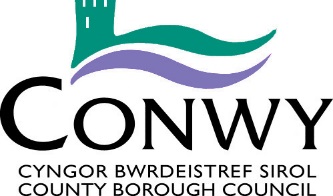 Swydd-DdisgrifiadDyddiad Adolygu/ Hawl i AmrywioNid yw’r swydd-ddisgrifiad hwn yn rhestr gyflawn o ddyletswyddau’r swydd. Mae’r Awdurdod yn cadw’r hawl yn dilyn ymgynghori’n briodol efo chi, i amrywio eich dyletswyddau a’ch cyfrifoldebau yn unol â’ch graddfa cyflog a’ch gallu galwedigaethol er mwyn ymateb i newidiadau yn anghenion y gwasanaeth.Llofnodwyd gan:  ……………………………………	Dyddiad:  ……………………..Enw a Llofnod y GweithiwrCymeradwywyd gan y Pennaeth Gwasanaeth:  ……………………………	Dyddiad:   ...……………………MANYLION YR UNIGOLYNSwydd:	Cynorthwyydd Bwyd a DiodDyddiad:         Awst 2021Sylwer: Er mwyn bod ar restr fer y swydd hon, bydd rhaid i chi ddangos eich bod yn cyflawni pob un o’r meini prawf H - Hanfodol.Byddwn yn canfod a ydych yn cyflawni anghenion y swydd drwy:Ffurflen Gais (FfG), Cyfweliad (C), Prawf yn y cyfweliad (P), Cyflwyniad yn y cyfweliad (Cyfl),Gwirio (Gw) Geirda (G)Teitl y Swydd:Cynorthwyydd Bwyd a DiodAdran/Gwasanaeth: Economi a Diwylliant – Rheoli SafleoeddOriau:37Lefel:G01Lleoliad:Venue CymruCyfeirif Gwerthuso SwyddiSL1861Yn atebol I’r:Dirprwy Reolwr Gwasanaethau Blaen Tŷ Yn gyfrifol am: (Staff)-Pwrpas y swydd:Gweithio ym mhob ardal blaen tŷ ar ran yr adran arlwyo, cynorthwyo i baratoi ardaloedd, glanhau a gweini tu ôl i'r bariau.  Cynnig gwasanaeth cwsmer rhagorol a’r lefelau hylendid uchaf bob amser.Dyletswyddau a Chyfrifoldebau  - Penodol i’r SwyddDyletswyddau a Chyfrifoldebau  - Penodol i’r SwyddGweithio yn holl ardaloedd yr adran arlwyo yn ôl yr angen.Cadw pob ardal yn lân a sicrhau bod amserlenni glanhau yn cael eu dilyn.Bod yn gyfrifol mewn rhai achosion prin am gynnal ardal a sicrhau fod gwasanaeth yn cael ei ddarparu.Darparu gwasanaeth rhagorol ym mhob ardal fel yr amlinellir yn nhrefnau’r adran arlwyo, gan gynnwys gweithio ar fariau, mewn cynadleddau, siopau coffi ac unrhyw ddigwyddiad arall lle darperir gwasanaeth arlwyo.Cyfrif arian ar y tiliau.Gwirio eich fflotiau yn eich maes gwaith penodol.Rhoi gwybod i’r tîm Bwyd a Diod am unrhyw faterion a allai effeithio’r gwasanaeth.Rhoi gwybod am unrhyw stoc sy’n brin i’w ailddosbarthu.Ar rai adegau prin efallai y bydd gofyn i chi weithio mewn adrannau eraill yn yr adeilad.Cynorthwyo i hyfforddi aelodau staff newydd mewn meysydd penodol.Deall a dehongli’r trefnau a amlinellir yn ffeil HACCP yr Adran Arlwyo.Gwirio, wrth weithio tu ôl i'r bar, am stoc sy'n nesáu at ei dyddiad defnyddio a dilyn y drefn gywir ar gyfer cylchdroi stoc.Derbyn archebion yn ôl yr angen.Lleihau costau gweithredu drwy gadw at ganllawiau'r cwmni a'r gwneuthurwr wrth ddefnyddio unrhyw offer a chynhyrchion.Dyletswyddau a Chyfrifoldebau - Corfforaethol1.Bod yn gyfrifol am sefydlu perthnasau gwaith da yn fewnol ac yn allanol.2.Cydymffurfio efo Polisïau a Gweithdrefnau’r Awdurdod a rhoi gwybod i Uwch Swyddogion am unrhyw feysydd nad ydynt yn cael eu trin yn ddigonol.3.Cydymffurfio efo Polisïau a Gweithdrefnau’r Awdurdod a rhoi gwybod i Uwch Swyddogion am unrhyw feysydd nad ydynt yn cael eu trin yn ddigonol.4.Bod yn gyfrifol am weithio mewn modd sy’n ymlynu wrth arferion Iechyd a Diogelwch yn eich gwaith dyddiol, gan rannu cyfrifoldeb am Iechyd a Diogelwch yn yr adran, y gyfarwyddiaeth a’r Awdurdod yn gyffredinol.5.Bydd yn rhaid i weithwyr roi gwybodaeth benodol amdanynt eu hunain er mwyn i’r Awdurdod allu cyflawni ei ddyletswyddau, ei hawliau a’i gyfrifoldebau fel cyflogwr.  Bydd yr Awdurdod yn prosesu a rheoli data o’r fath yn bennaf at ddibenion personél, gweinyddol a chyflogau.6.Fel un o’ch amodau cyflogaeth ac er mwyn sicrhau bod yr adran yn gweithio’n effeithiol, mae’n bosibl y bydd rhaid i chi gyflawni unrhyw dasg resymol arall, sy’n gymesur â’ch graddfa, ac yn unol â phenderfyniad eich Rheolwr Atebol neu Bennaeth Gwasanaeth.7.Mae Conwy wedi ymrwymo i ddiogelu plant, a grwpiau diamddiffyn. Disgwylir i holl aelodau staff y Cyngor fod yn ymwybodol o'r Polisi Diogelu Corfforaethol a'u cyfrifoldeb i adrodd am unrhyw bryderon yn y dull a'r amserlen briodol.FfactorGofynionSut bydd yn cael ei brofiHanfodolDymunolGwybodaeth a SgiliauSafon dda o addysg FfG, C, GwHGwybodaeth a SgiliauTystysgrif cyflawniad mewn gofal cwsmeriaid.FfG, C, GwDGwybodaeth a SgiliauGwybodaeth drylwyr am ddeddfwriaeth berthnasol, hylendid bwyd a rheoliadau iechyd a diogelwchFfG, CDGwybodaeth a SgiliauProfiad blaenorol mewn swydd debygFfg, C, GWDGwybodaeth a SgiliauYn gallu cyfathrebu yn y Gymraeg.  FfG, C, PDGwybodaeth a SgiliauYn gallu cyfathrebu yn SaesnegFfG, CHGwybodaeth a SgiliauSgiliau trefnu daFfG, CDGwybodaeth a SgiliauCywirdeb a phrofiad blaenorol o wirio a chylchdroi stocFfG, CDGoruchwylio a RheoliDdim yn berthnasolCreadigrwydd ac ArloesiY gallu a’r parodrwydd i weithio mewn tîm mewn sefydliad sy’n symud yn sydyn.FfG, CHCreadigrwydd ac ArloesiGallu cyflawni’r dyletswyddau mewn amgylchiadau prysur a dan bwysauFfG, CDCreadigrwydd ac ArloesiYmrwymiad i ddangos yr ymagwedd hyblyg sydd angen i lwyddo mewn amgylchedd masnachol prysurFfG, CHCysylltiadau a PherthnasauSgiliau rhyngbersonol daFfG, CHCysylltiadau a PherthnasauYn gallu gweithio mewn tîm.FfG, C, GHCysylltiadau a PherthnasauGorfod bod yn daclus a gallu cynrychioli’r lleoliad ar bob lefel.FfG, CHPenderfyniadau /ArgymhellionDdim yn berthnasolAdnoddauProfiad blaenorol o drin arian parod, sieciau a chardiau credyd.FfG, C, GDGofynion CorfforolRhaid i ymgeiswyr fod mewn iechyd da a bod ganddynt ffitrwydd corfforol priodol i gyflawni'r ystod o ddyletswyddau a ddisgrifiwyd yn y swydd-ddisgrifiad.FfG, C, GH